A3-schoolplan De Boog 2019-2023     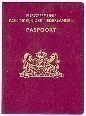 